Spiel Migration Türkei -> EuropaStart: Türkei, AdanaDu bist ein syrischer Junge/syrisches Mädchen und musstest mit deiner Familie(Vater, Mutter, Bruder/Schwester und du) flüchten. Ihr erreicht ein Flüchtlingslager in der Türkei. Ihr habt 10 000 $ zur Verfügung, weil ihr all eure Sachen verkauft habt. Nun gibt es verschiedene Möglichkeiten wie die Zukunft aussehen soll.                                       Entscheide dich für eine!Möglichkeit 1:Ihr bleibt im Flüchtlingslager in der Türkei und beantragt Asyl.Job- und Ausbildungschancen: geringRisikofaktor: mittelKosten: geringMöglichkeit 2:Ihr entscheidet mit einem Schlauchboot nach Italien zu flüchten.Job- und Ausbildungschancen: mittelRisikofaktor: hochKosten: mittel (4 Personen -> 10 000$)Reisedauer: TageMöglichkeit 3:Ihr entscheidet euch mithilfe von Schleppern in einem LKW nach Schweden zu flüchten.Job- und Ausbildungschancen: hochRisikofaktor: hochKosten: hoch (2 Personen -> 10 000$) -> Wer flüchtet und wer bleibt zurück?Reisedauer: TageMöglichkeit 4:Ihr entscheidet euch zu Fuß nach Österreich zu flüchten.Job- und Ausbildungschancen: hochRisikofaktor: mittelKosten: geringReisedauer: WochenZiel: Am schnellsten in seinem Wunschziel ankommen. -> GewinnerErklärung: Jeder bekommt eine Spielfigur und steht am Start. Der Reihe nach hebt jeder Spieler/jede Spielerin eine Karte von seinem Stapel ab. Die Anweisungen auf den Karten werden befolgt, eine Runde entspricht einem Tag. Spielende, wenn Einer/Eine sein/ihr Ziel erreicht hat.Die Möglichkeiten zur Auswahl – siehe nächste Seite >>>Karten Möglichkeit 1:Karten Möglichkeit 2:Karten Möglichkeit 3:Möglichkeit 4 –> nächste SeiteKarten Möglichkeit 4:bzw auf Kartengrundlage von  https://www.swisseduc.ch/geographie/materialien/weltatlas/  >>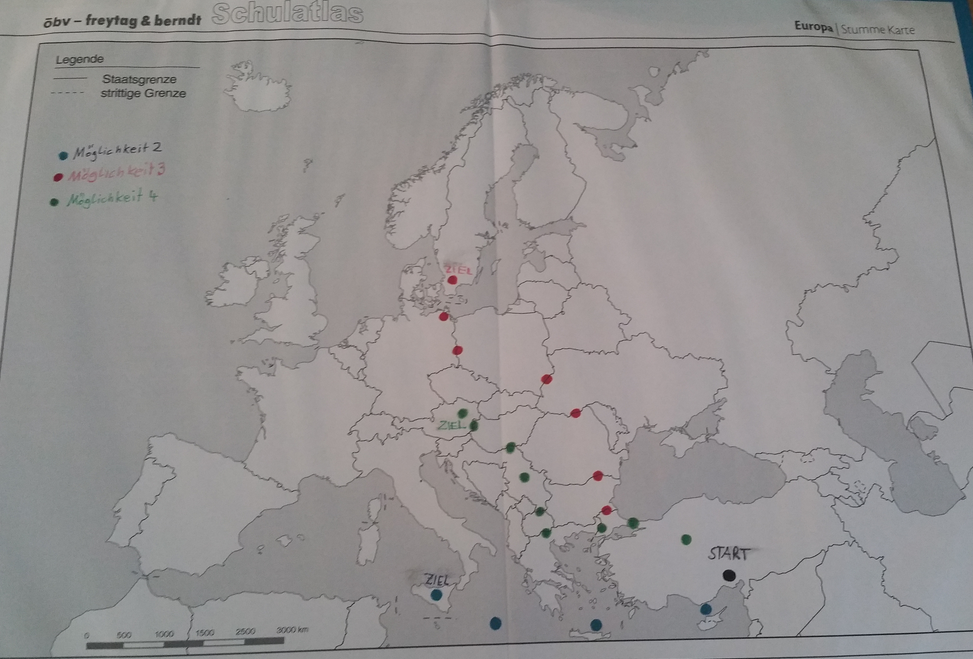 www.swisseduc.ch/geographie/materialien/weltatlas/docs/europa043.pdfauf URL   http://fachportal.ph-noe.ac.at/gwk/aktuelle-themen/  „Migration dokumentiert seit 2015 ….“Im Lager bricht eine Seuche aus.Du musst dich erneut entscheiden Möglichkeit 2,3 oder 4.Das Lager wird von der Polizei geräumt.Du musst dich erneut entscheiden Möglichkeit 2,3 oder 4.Im Lager bricht ein Aufstand los.Du musst dich erneut entscheiden Möglichkeit 2,3 oder 4.Ihr bekommt Asyl.Ziel erreicht.2xDein Vater findet einen Job.3xDeine Mutter findet einen Job.3xDer Motor des Boots fällt aus.Eine Runde aussetzen bis der Motor repariert ist.Das Schlauchboot verliert Luft.Eine Runde aussetzen bis das Loch geflickt wurde.Boot kentert.Zurück zum StartIhr werdet von der Küstenrettung gerettet und sicher nach Italien gebracht.Ziel erreicht.Fahrt geht normal weiter.Gehe ein Feld weiter.Unruhiges Meer. Die Fahrt dauert länger.Eine Runde aussetzen.Ihr werdet an der Grenze kontrolliert und entdeckt.Zurück zum StartIhr werdet von einer Polizeikontrolle entdeckt.Zurück zum StartDer LKW wird kaputt.Eine Runde aussetzen bis der LKW repariert ist.Schlepper verschwindet und lässt euch zurück.Zurück zum StartDie Fahrt geht normal weiter.Gehe ein Feld weiter.Ihr habt Glück und kommt schneller voran.Gehe 2 Felder weiter.Ihr werdet an der Grenze kontrolliert und entdeckt.Zurück zum StartDie Reise ist Anstrengend. Ihr macht eine Pause.Setze eine Runde aus.Ihr bekommt Hilfe von NGOs.Gehe ein Feld weiter.Ihr bekommt Hilfe von Einheimischen.Gehe ein Feld weiter.Ihr werdet mit dem Auto mitgenommen.Gehe 2 Felder weiter.